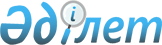 Қосымша дәрі-дәрмектер беру туралы
					
			Күшін жойған
			
			
		
					VІ сайланған Алматы қаласы мәслихатының VIII сессиясының 2016 жылғы 16 қыркүйектегі № 33 шешімі. Алматы қаласы Әділет департаментінде 2016 жылғы 6 қазанда № 1320 болып тіркелді. Күші жойылды - Алматы қаласы мәслихатының 2021 жылғы 18 қыркүйектегі № 94 шешiмiмен
      Ескерту. Күші жойылды - Алматы қаласы мәслихатының 18.09.2021 № 94 (алғашқы ресми жарияланған күнінен кейін күнтізбелік он күн өткен соң қолданысқа енгізіледі) шешiмiмен.
      Қазақстан Республикасының "Халық денсаулығы және денсаулық сақтау жүйесі туралы" Кодексінің 9-бабы 1-тармағының 5) тармақшасына сәйкес VІ сайланған Aлматы қаласының мәслихаты ШЕШІМ ЕТТІ: 
      1. Орфандық аурулармен ауыратын азаматтардың жекелеген санаттарына амбулаториялық емделу кезінде қосымша тоцилизумаб, адалимумаб, энбрелл және тобрамицин дәрі-дәрмек құралдары тегін берілсін.
      2. Aлматы қаласы мәслихатының аппараты осы шешімді интернет-ресурста орналастыруды қамтамасыз етсін.
      3. Осы шешімнің орындалуын бақылау Aлматы қаласы мәслихатының әлеуметтік-мәдени даму жөніндегі тұрақты комиссиясының төрайымы Х. Есеноваға және Aлматы қаласы әкімінің орынбасары A. Қырықбаевқа (келісім бойынша) жүктелсін.
      4. Осы шешім әділет органдарында мемлекеттік тіркелген күннен бастап күшіне енеді және ол алғаш ресми жарияланғаннан кейін он күнтізбелік күн өткен соң қолданысқа енгізіледі.
					© 2012. Қазақстан Республикасы Әділет министрлігінің «Қазақстан Республикасының Заңнама және құқықтық ақпарат институты» ШЖҚ РМК
				
      VI сайланған

      Алматы қаласы мәслихатының

      VIII сессиясының төрағасы

М. Әділханов

      VI сайланған

      Алматы қаласы мәслихатының хатшысы

Қ. Қазанбаев
